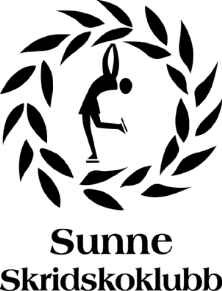 Till vårdnadshavare i Sunne Skridskoklubb!Vi ska för andra gången arrangera en egen öppen uppvisning, vi kommer att bjuda in åkare från Västra Svealands distrikt vilket är Värmland – Örebro. Förhoppningsvis kommer det barn från andra klubbar till oss och vill delta.Alla vuxna kommer att få hjälpa till den här dagen, schema på uppgifter kommer lite senare. Ni kommer att få eget ansvar att byta med varandra så man kan sitta på läktaren och titta när ens eget barn åker.När barnet har åkt så är det som en tävling så då får man kasta in en inplastad ros eller ett inplastat gosedjur på isen, som barnen får åka runt och plocka upp. Viktigt:Åkarna måste ha betalat in medlemsavgiften för att få delta. Kostnad: 100:-/åkare betalas in via swish till vår kassör Peter vid ankomst till ishallen märk med namn. Anmälan till tränare eller till ElenaTränarna kommer att välja ut och klippa några låtar som är ca: 1,30 som våra barn kommer att åka till.Åkarna kommer att delas in i grupper efter sina teknikmärken.Kläder: Valfritt oftast har åkarna tävlingskläder eller byxa/kjol och en tröja. Eller så har man det man tycker att man är fin i, om man har klubbjacka så har man den på uppvärmningen på isen.Elena gör ett arbetsschema med tider och uppgifter. (ni kan byta med varandra) Vi ska sälja fika och rosor så får vi in lite pengar till klubben.Gympaskor och hopprep till uppvärmning, Carolina, Isabelle, Anjelica och Filippa kommer att hjälpas åt med tjejerna under dagen.Ni får så klart bjuda familj som vill komma och titta!Fri entréViktigt att det man kastar in på isen är inplastat ur säkerhet för barnen.